新北市淡水區新市國民小學一○六學年度第二學期課後社團班預計開班一覽表一、主辦單位：學務處 訓育組。二、活動時間：107年2月21日～107年6月15日。三、報名方式：1.本次報名一律使用網路報名，以報名優先次序確認是否報名成功。          2.107.1.12（五）13:30～107.1.14（日）23：59請上新市國小首頁/最新消息/106學年度第一學期課後社團            班報名中，點選網址完成網路報名 https://goo.gl/hsmhXr或    https://www.beclass.com/rid=213c9dc5a44a4f485d6f3.未能網路報名者，統一於1/12(五)下午13:30~16:30至學務處使用網路報名。4.課程點選完畢後，按確定送出，請勿重複報名(以身分證字號確認是否重複報名，並逕由電腦程式刪除)。            5.報名期限內，請務必記住序號(寄送至電子郵件)方可上網修改報名。            6.若線上報名已額滿，可直接線上報名後補備取，並以最後公告成班名單為準(需再次審核是否合乎資格)。              7.107.1.16開班結果(學生名單)公佈於校門口公布欄及學校網站，請留意學校網站最新消息，不再另發開課通知。四、繳費方式: 請參考費用欄說明(除學校製作繳費單外，其他需要的器材可於開課後向老師購買)。五、上課地點：請參閱一覽表，確定成班後再次公告。注意事項：1.請家長務必確認學生的下課之接送方式，以維護學子安全。            2. 上網報名經發現重複報名或資格不符(例如報名年級不符或重複時段)將由網路管理人員刪除錯誤報名資訊。              3.為避免佔用他人名額，報名後若有不可抗力之理由無法上課，請以書面說明提出退費申請。               ※ 所有退費將於收費後一併辦理。若退費金額超過一千元，請附上銀行帳號，以匯款方式匯入家長戶頭。                  請家長慎重考慮後再報名。(若仍需退出，將依申請退費日期及開課日期的比例計算，並僅退學費部分， 已收取之材料及耗材器材等費用無法退費)七、課後社團學生上課守則:為使課後社團學生有更好的上課品質及學習態度，請遵守以下事項。   (一)學生上課準時進教室，最晚勿超過十分。請假務必事先通知學務處，以利學校掌握學生動向。   (二)學生上課聽從授課老師指導，未經授課老師同意不可擅離教室。   (三)學生須遵守上課秩序，不影響授課老師及同學上課。   (四)上課地點整潔需大家共同維持，不可遺留垃圾及食物。   (五)授課教師管教課後社團學生準用新市國小學生管教要點處理，如有未盡事宜，應徵求家長同意後實施。   (六)當學生違反上課秩序及規定，經授課教師口頭糾正不聽，得交由學務處處理，並開立勸導單書面通知家長，違規情節        重大或屢勸不聽開立勸導單達三次者，得通知監護人到校，協請處理；或會同家長、授課教師、訓育組長及學務主任，       依情節嚴重情形，得予以退社(可適用退費基準)。   (七)上課後因學生個人因素退社，累積達三次以上者，以後將不再受理課後社團報名。**上課時間及地點一覽表：（注意各社團班時間，可自由選擇多個社團班參加，但同一時段只可選擇一個社團班參加）**若有疑問請洽以上各社團班指導老師聯絡電話，或洽學務處訓育組陳組長(02-26262141轉823) 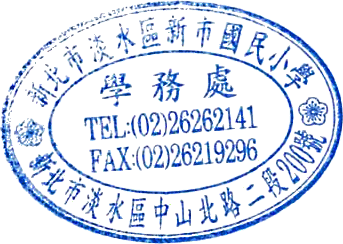 ……………………………………………………………………………………………………………………………………………新北市淡水區新市國小一○六學年度第二學期課後社團班家長同意書請先上網報名，並填寫參加課後社團班回條茲已上網報名成功，同意______年_____班＿＿＿號，學生_______________參加106學年度第二學期課後社團班（請填下社團名稱）並已了解學校課後社團學生上課守則內容及相關規定，並督促其子弟遵循。班別：1.___________________ 2.________________3.________________4._________________5.________________●家長同意簽章(父/母)__________________ 備註：請務必先上網報名成功後，連同此回條一併交回，才算完成初步報名(開班公告請見學校校網或警衛室外)。※請導師於1/17放學前統一收齊各班報名表後送回學務處訓育組社團名稱活動時間及地點參加對象費用指導老師名額備註跆拳道社107.2.26~6.11每週一，每次2節課(16:00~17:30)表演藝術教室一至六年級學生1.學校製作學費繳費單1714元。2.需有道服，若無者可於開課後向教練購買道服1700元。 吳仲軒老師093776333716~20人請穿著道服並攜帶水壺、毛巾及外套直排輪社107.2.26~6.11每週一，每次2節課（16:00-17:30）穿堂一至六年級學生1.學校製作學費繳費單1143元。2.須備有曲棍球桿組，若無者可於開課後向老師購買500元一組。沈亞慧老師098508548312-15人12人為一位老師上課,預計將開兩班課程,由兩位老師執導，但人數須到達24人，方可開兩班。上課時務必穿著直排輪裝備(直排輪一雙及安全護具組)，若無者請於開課前電洽教練。直排輪社107.2.23～6.15每週五，每次2節課（16:00-17:30）穿堂一至六年級學生1.學校製作學費繳費單1219元。2.須備有曲棍球桿組，若無者可於開課後向老師購買500元一組。沈亞慧老師098508548312-15人12人為一位老師上課,預計將開兩班課程,由兩位老師執導，但人數須到達24人，方可開兩班。上課時務必穿著直排輪裝備(直排輪一雙及安全護具組)，若無者請於開課前電洽教練。籃球社107.2.27～6.12每週二，每次2節課（16:00-17:30）籃球場三至四年級學生1.學費1524元及器具耗材費300元，由學校一併製作繳費單共1824元。陳彥羽老師02-262621418~12人1.球鞋（或運動鞋）、水壺、毛巾、球衣（或運動服）。2.請勿遲到，到場先向球場敬禮，整理過球場再上課，下課前須再整理球場，向球場敬禮後再離開。籃球社107.2.23～6.15每週五，每次2節課（16:00-17:30）籃球場五至六年級學生1.學費1524元及器具耗材費300元，由學校一併製作繳費單共1824元。陳彥羽老師02-262621418~12人1.球鞋（或運動鞋）、水壺、毛巾、球衣（或運動服）。2.請勿遲到，到場先向球場敬禮，整理過球場再上課，下課前須再整理球場，向球場敬禮後再離開。陶藝社107.2.26~6.11每週一，每次2節課(16:00~17:30)籃球場三至四年級學生1.學費1429元及教材費300元，由學校一併製作繳費單共1729元。陶藝老師群02-262621418~12人足球社中年級班107.2.26~6.11每週一，每次2節課(16:00~17:30)籃球場三至四年級學生1.學校製作學費繳費單2500元。胡雅雯老師02-262621418-12人1.請穿著運動服及球鞋，並備水壺，替換衣服和毛巾。2.上課中、下課後如有運動傷害，身體不適，請立即告訴老師。足球社一年級班107.2.27～6.12每週二，每次2節課（16:00-17:30）籃球場一年級學生1.學校製作學費繳費單2667元。胡雅雯老師02-262621418-12人1.請穿著運動服及球鞋，並備水壺，替換衣服和毛巾。2.上課中、下課後如有運動傷害，身體不適，請立即告訴老師。足球社二年級班107.2.22～6.14每週四，每次2節課（16:00-17:30）籃球場二年級學生1.學校製作學費繳費單2667元。胡雅雯老師02-262621418-12人1.請穿著運動服及球鞋，並備水壺，替換衣服和毛巾。2.上課中、下課後如有運動傷害，身體不適，請立即告訴老師。足球社低年級班107.2.23～6.15每週五，每次2節課（16:00-17:30）籃球場一至二年級學生1.學校製作學費繳費單2667元。胡雅雯老師02-262621418-12人1.請穿著運動服及球鞋，並備水壺，替換衣服和毛巾。2.上課中、下課後如有運動傷害，身體不適，請立即告訴老師。維尼魔術社107.2.27～6.12每週二，每次2節課（16:00-17:30）陶藝/工藝教室一至五年級學生1.學費1371元及材料費1100元，由學校一併製作繳費單共2471元。張益銓老師097525461916~20人附魔術道具18份及教材、學習手冊扯鈴社107.2.27～6.12每週二，每次2節課（16:00-17:30）圖書館前廣場一至六年級學生1.學費1219元及繩子耗材費30元，由學校一併製作繳費單共1249元。 2.需自備"旋風定軸扯鈴"(中間軸心無法轉動)，若無者可於開課後向教練登記代購，一組扯鈴(和棍) 530元。魯紀賢老師093591449312-15人15人為一位老師上課,預計將開兩班課程,由兩位老師執導，但人數須到達24人，方可開兩班。獨輪車社107.2.23～6.15每週五，每次2節課（16:00-17:30）穿堂三至六年級學生1.學校製作學費繳費單2286元。曹普晴教練09179882878-12人使用學校器具(獨輪車)，請愛惜使用。桌球社二年級班107.2.26~6.11每週一，每次2節課（16:00-17:30）地下室二年級學生1.學費2143元及器具耗材費300元，由學校一併製作繳費單共2443元。林春丞老師02-262621418人使用學校器具(桌球設備)，請愛惜使用。桌球社三年級班107.2.27～6.12每週二，每次2節課（16:00-17:30）地下室三年級學生1.學費2286元及器具耗材費300元，由學校一併製作繳費單共2586元。林春丞老師02-262621418人使用學校器具(桌球設備)，請愛惜使用。桌球社四年級班107.2.21～6.13每週三，每次2節課（16:00-17:30）地下室四年級學生1.學費2143元及器具耗材費300元，由學校一併製作繳費單共2443元。林春丞老師02-262621418人使用學校器具(桌球設備)，請愛惜使用。桌球社五年級班107.2.22～6.14每週四，每次2節課（16:00-17:30）地下室五年級學生1.學費2286元及器具耗材費300元，由學校一併製作繳費單共2586元。林春丞老師02-262621418人使用學校器具(桌球設備)，請愛惜使用。柔道社107.2.27～6.12每週二，每次2節課（16:00-17:30）表藝教室三至六年級學生1.學校製作學費繳費單1219元。2.需有柔道服，若無者可於開課後向教練依身高尺寸購買(約800元)。孫佩妤老師02-262621418-15人1.請穿著柔道服，並備水壺和毛巾。2.上課中、下課後如有運動傷害，身體不適，請立即告訴老師。柔道社107.2.22～6.14每週四，每次2節課（16:00-17:30）表藝教室三至六年級學生1.學校製作學費繳費單1219元。2.需有柔道服，若無者可於開課後向教練依身高尺寸購買(約800元)。孫佩妤老師02-262621418-15人1.請穿著柔道服，並備水壺和毛巾。2.上課中、下課後如有運動傷害，身體不適，請立即告訴老師。演說故事社107.2.27～6.12每週二，每次2節課（16:00～17:30）社區教室一至二年級學生1.學費1524元及教材費1600元，由學校一併製作繳費單共3124元。聯合報指派02-86925588-12人上課均有講義提供。另有作文補充書籍.資料袋.資料夾.學習單.稿紙。作文社107.2.21～6.13每週三，每次2節課（16:00～17:30）社區教室三至六年級學生1.學費1429元及教材費1550元，由學校一併製作繳費單共2979元。聯合報指派02-86925588-12人上課均有講義提供。另有作文補充書籍.資料袋.資料夾.學習單.稿紙。棋藝社107.2.21～6.13每週三，每次2節課（16:00～17:30）美勞/書法教室及陶藝/工藝教室一至六年級學生1.學費1429元及講義費200元，由學校一併製作繳費單共1629元。2.需自備棋具(五子棋盤及黑白子)，無棋具者可於開課後向老師購買，一套200元。 陳科翰老師093689429910~12人12人為一位老師上課,預計將開兩班,由兩位老師執導，但人數須到達20人，方可開兩班。第一節課一律書法教室上課。想像力大考驗社107.2.21～6.13每週三，每次2節課（16:00～17:30）英語教室B一至四年級學生1.學費1071元及教具費200元，由學校一併製作繳費單共1271元。樂享樂團丁淑燕老師091022150012~16人美勞與音樂結合教學，將有畫本成果北科大科學社107.2.22～6.14每週四，每次2節課（16:00-17:30）陶藝/工藝教室二至六年級學生學費1286元及講義材料費2604元，由學校一併製作繳費單共3890元。北科大科學團隊師資群02-2595109515~20人每次上課均有講義及教材小魔豆美術班107.2.23～6.15每週五，每次2節課（16:00-17:30）美勞/書法教室一至四年級學生1.學費914元及材料費1125元，由學校一併製作繳費單共2039元。蔡心汝老師092253595215~20人製作多媒材作品烏克麗麗社107.2.23～6.15每週五，每次2節課(16:00~17:30)陶藝/工藝教室一至六年級學生1.學費2571元及教材費200元，由學校一併製作繳費單共2771元。樂享樂團廖佑祥老師及助教091022150012~16人需自備樂器。視程度給予教本。長笛社107.2.23～6.15每週五，每次2節課(16:00~17:30)社區教室一至六年級學生1.學費2743元及教材費200元，由學校一併製作繳費單共2943元。樂享樂團湯婷雅老師09102215008~10人需自備樂器。視程度給予教本。小提琴社107.2.26~6.11每週一，每次2節課(16:00~17:30)社區教室一至六年級學生1.學費2411元及教材費200元，由學校一併製作繳費單共2611元。樂享樂團劉威哲老師及助教091022150012~16人需自備樂器。視程度給予教本。親子讀經班107.3.2～6.8每週五晚間19:30~21:00101.102.103及社區教室一至六年級學生免費推廣，但須保證金500元(全勤退回)及繳納教材費70元。崇德光慧經典教育推廣中心顏綠呈老師093072659810人親子需共同參與。舊生不需報名。目前舊生約50人。